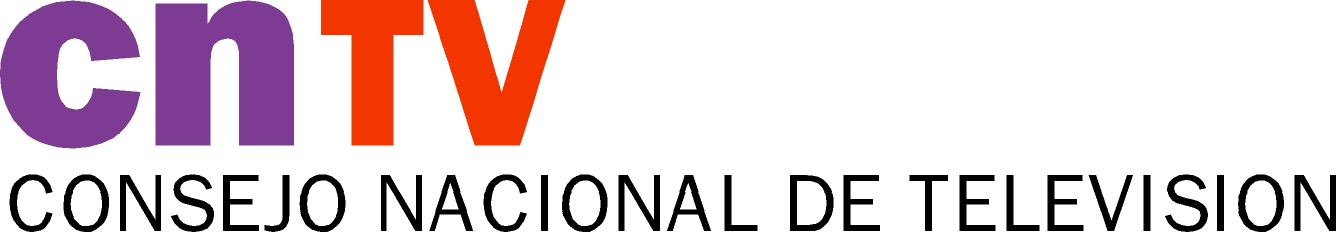 SOLICITUD DE RESERVA  DE  FRECUENCIA DE LOS ARTS. SEGUNDO Y TERCERO TRANSITORIOS DE LA LEY N°20.750, QUE INTRODUCE LA TELEVISIÓN DIGITAL TERRESTRE. SANTIAGO,SEÑORESHONORABLE CONSEJO NACIONAL DE TELEVISIONPRESENTE_________________________________________
Sr. ………………………………., Chileno, RUT ……………………, en representación de…………………………………… ………………………………………………, concesionaria de libre recepción, RUT ………………………..ambos domiciliados en …………………………………………….N°………, comuna de ……………………………….., Región ……………., respetuosamente expone y solicita:Que siendo titular de las concesiones de Radiodifusión Televisiva de Libre recepción que se individualizan más adelante, y encontrándome dentro del plazo de 60 días hábiles dispuesto por el artículo 3° transitorio de la ley N°20.750, contados desde la fecha de publicación en el Diario Oficial del Decreto Supremo N° 167 de 2014, del Ministerio de Transportes y Telecomunicaciones, que modifica el Plan de Radiodifusión Televisiva (en adelante el Plan TVD), acaecida con fecha 15 de abril de 2015, mediante la presente y de conformidad con lo dispuesto en el artículo segundo transitorio de la Ley N° 20.750 y concordantes del Plan TVD, vengo en manifestar mi voluntad de digitalizar las concesiones VHF que a continuación se individualizan, solicitando la reserva de las siguientes frecuencias de reemplazo en la banda UHF, de acuerdo con el siguiente plan de despliegue, en el marco del Proceso de Migración a la Radiodifusión Televisiva  Digital:  En mérito a lo expuesto y a los antecedentes que se acompañan, solicito al Honorable Consejo Nacional de Televisión otorgar a (AL CONCESIONARIO VHF)………………………………………….., la reserva de las frecuencias de radiodifusión televisiva en la banda UHF, en reemplazo de cada una de las frecuencias de la banda VHF ya individualizadas.  
*Esta solicitud deberá ser ingresada por Oficina de Partes del Consejo Nacional de Televisión, en calle Mar del Plata N°2147, Providencia, Santiago, hasta el día 13 de julio de 2015.………………………………………………………                                               ……………………………………………………..            Representante Legal                                                                              Representante Técnico
Resolución o título de la Concesión VHFCanal VHFLocalidadRegiónUbicación Transmisor Analógico Coordenadas GeográficasFecha Inicio Servicio Televisión Digital (UHF) INDICAR MES/AÑO